Как сделать слона из бумаги.Детские поделки позволяют развивать у ребенка не только творческое мышление, но и прорабатывать мелкую моторику. Неплохо с этим справляются занятия, проводимые в технике оригами. А чтобы ребенку интереснее было работать с бумагой, предложите ему сделать слоника по данному мастер-классу.  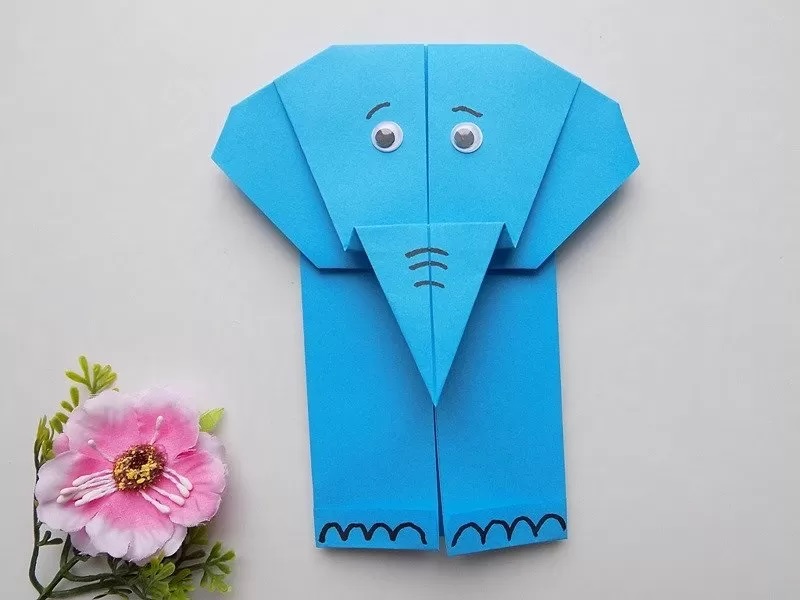 Для создания такого слоника мы взяли:2 квадратных листа бумаги;клей;пластмассовые глазки;черный маркер.  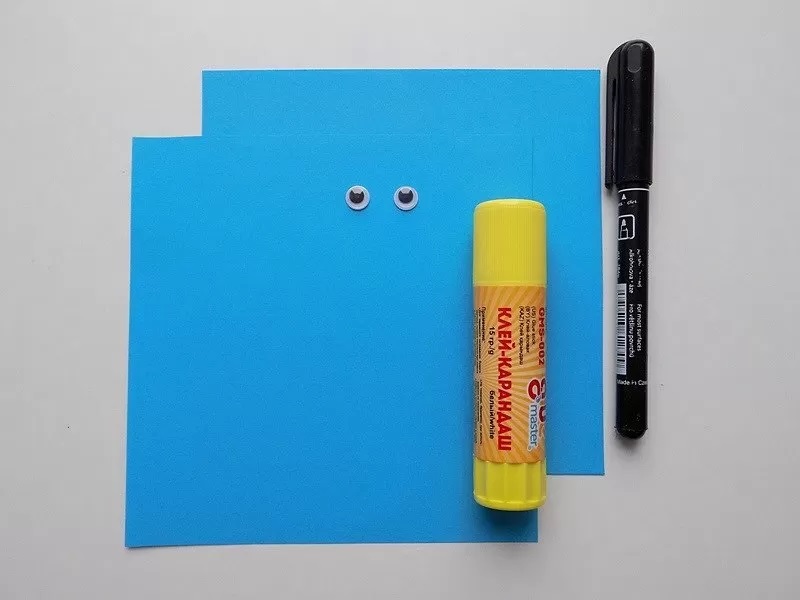 Наша поделка будет выполнена из бумаги голубого цвета. Для ее изготовления потребуется 2 квадратных листа одинакового размера, в нашем случае сторона квадрата составляет 14 см. Из первого квадрата начнем делать голову. Сначала его складываем по диагонали. 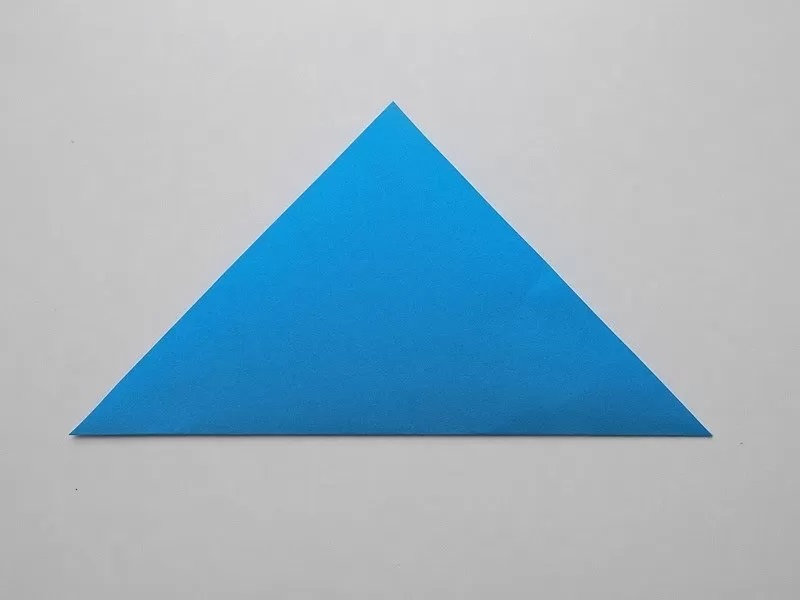 После этого разворачиваем его и правую сторону загибаем к средней линии сгиба.  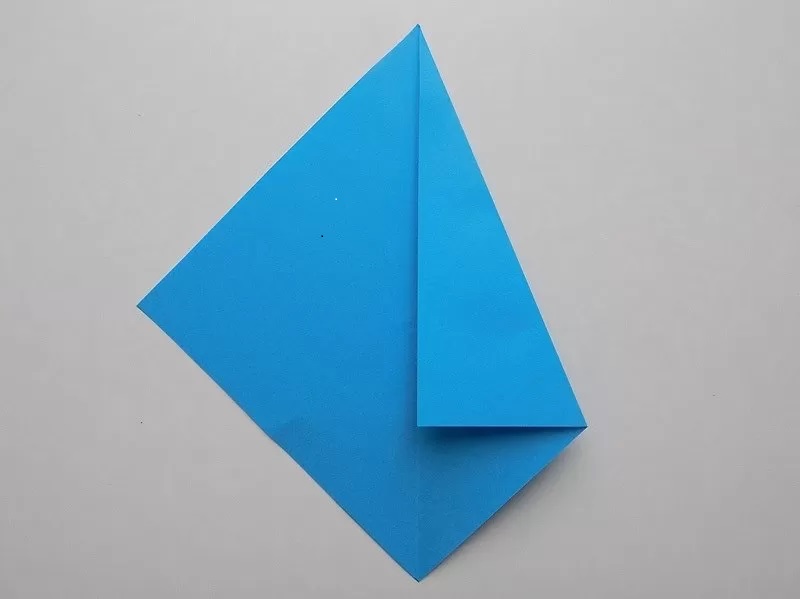 Левую сторону загнем аналогично.  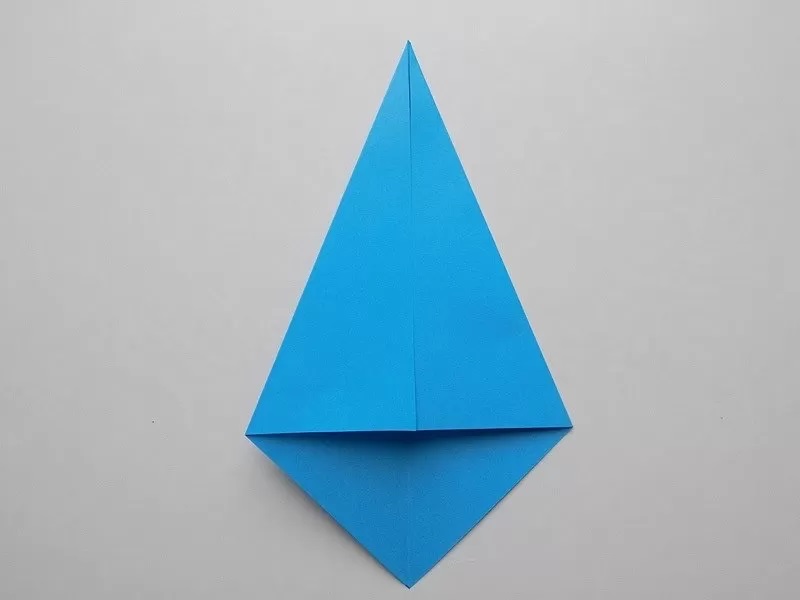 Нижний уголок получившегося румба нужно загнуть вверх. 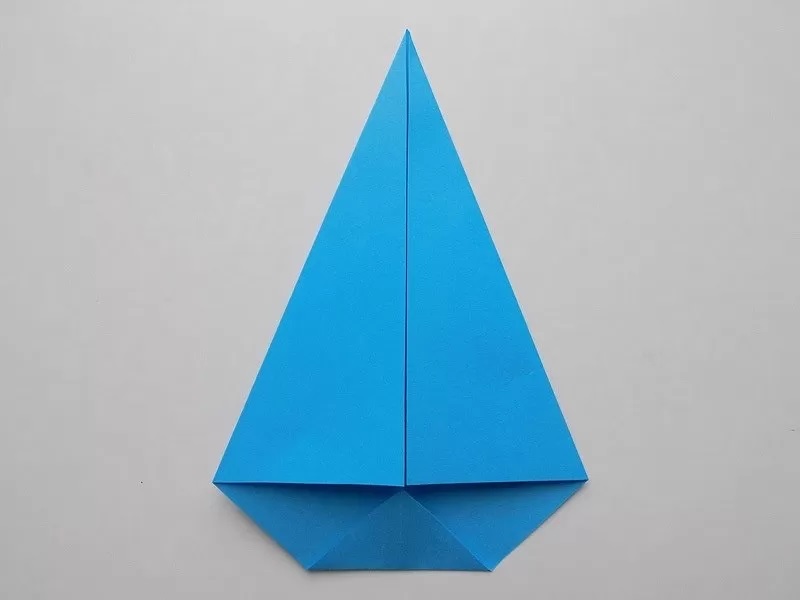 Теперь получившуюся заготовку согнем следующим образом. В итоге у нас получилась голова слоника, на которой заметны уши и хобот. 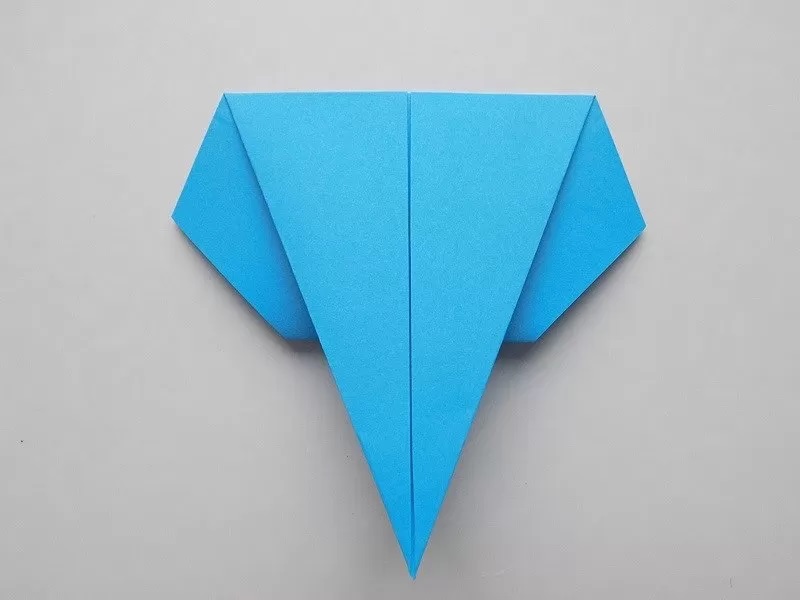 Верхние боковые уголки загнем назад.  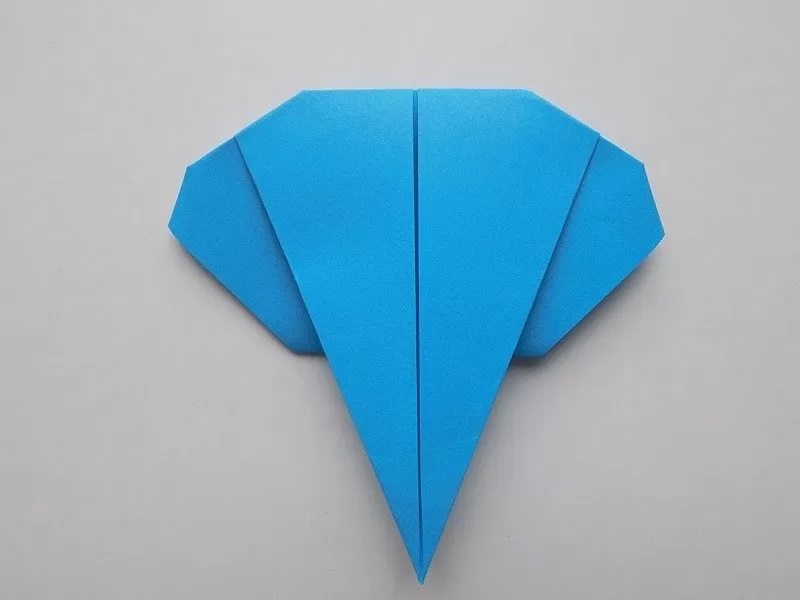 Сделаем складку на хоботе.  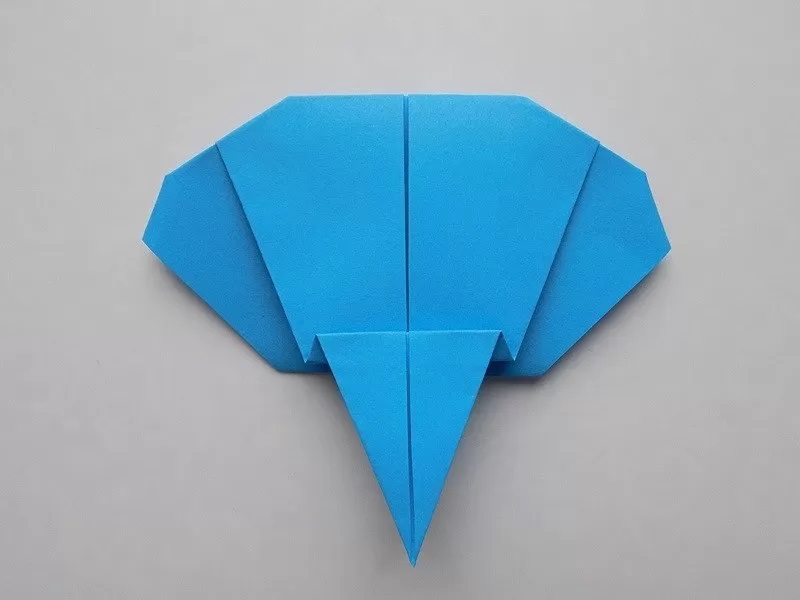 Теперь приступим к созданию туловища нашего слоника. Для этого берем второй квадрат и загибаем его край примерно на 1 см.  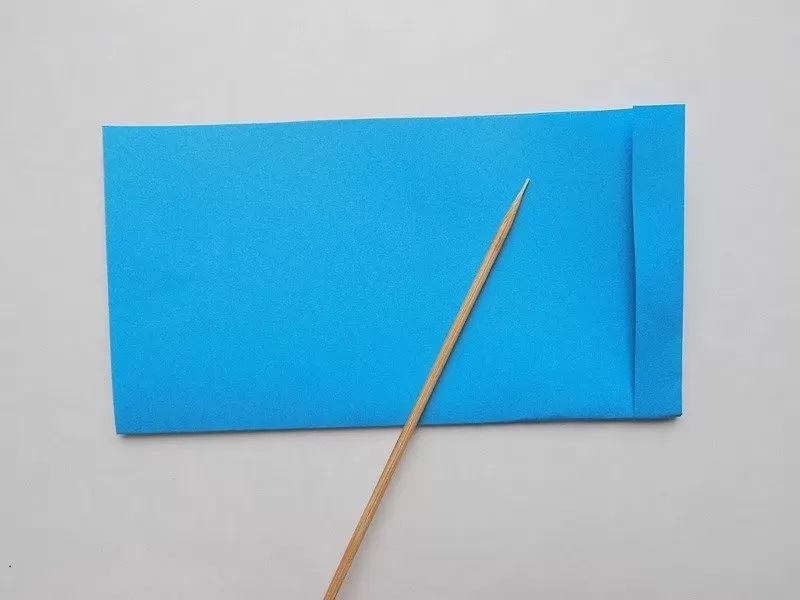 Затем заготовку складываем пополам.  Разворачиваем квадрат и к средней линии сгиба загибаем правую сторону.  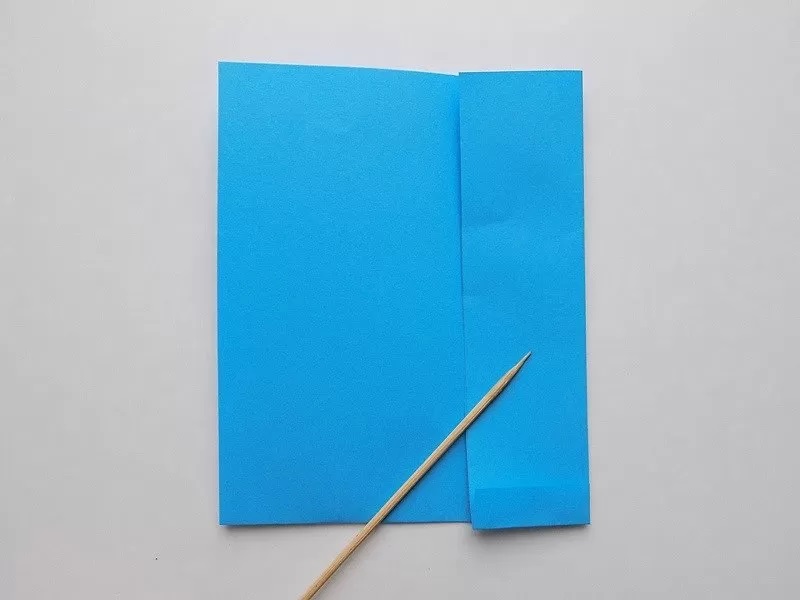 Левый край загнем симметрично.  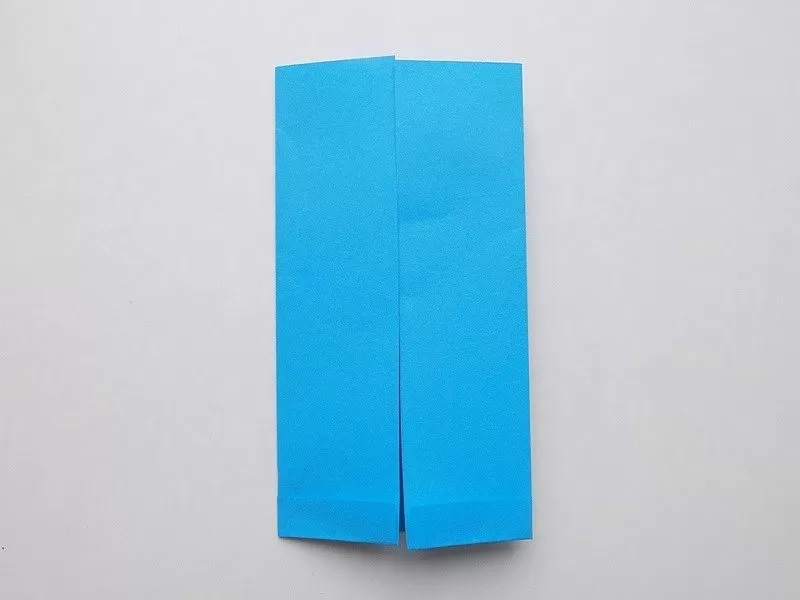 Теперь требуется соединить эти две детали вместе. Так они должны выглядеть с обратной стороны. При необходимости воспользуемся клеем.  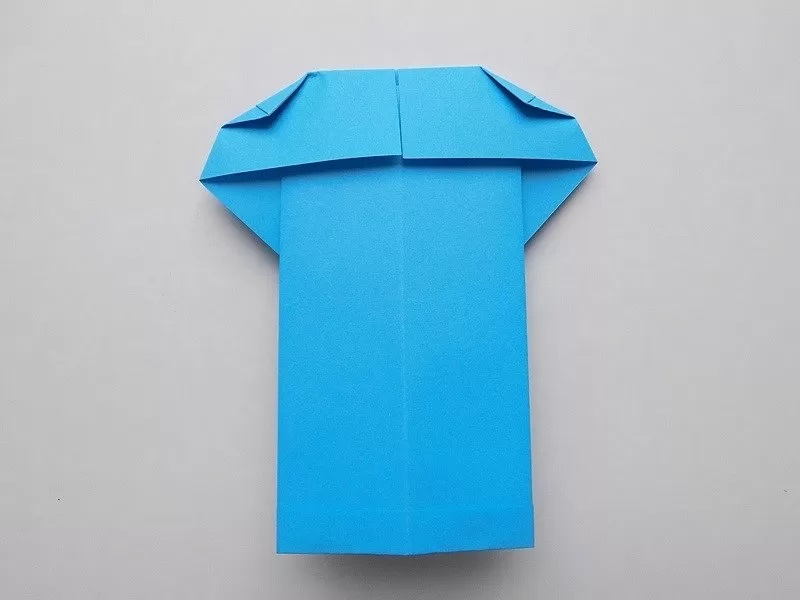 А так выглядит наша поделка с лицевой стороны.  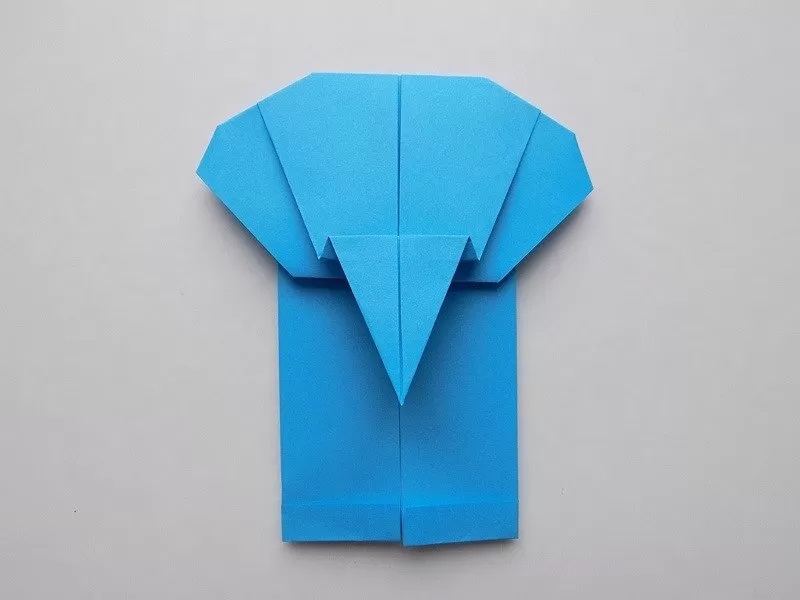 Приклеиваем слонику пластмассовые глазки.  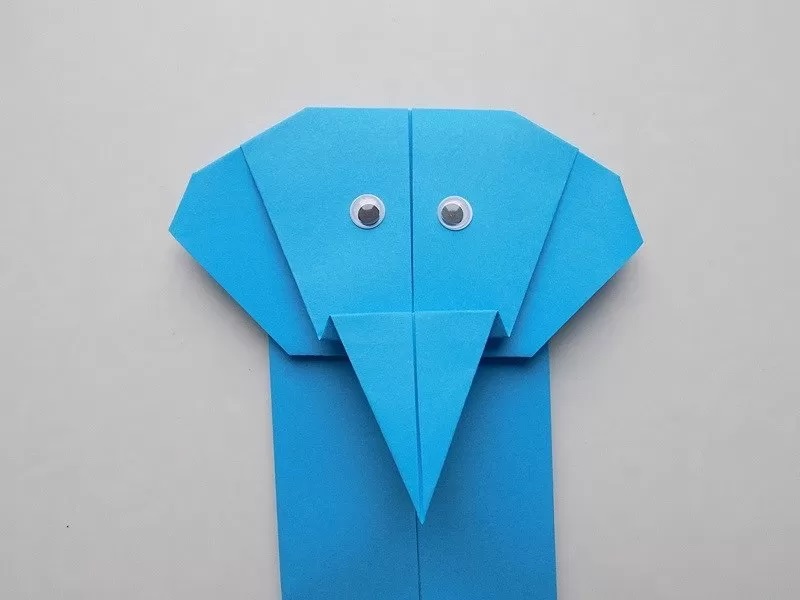 Черным фломастером рисуем детали. Наш слоник из бумаги готов.  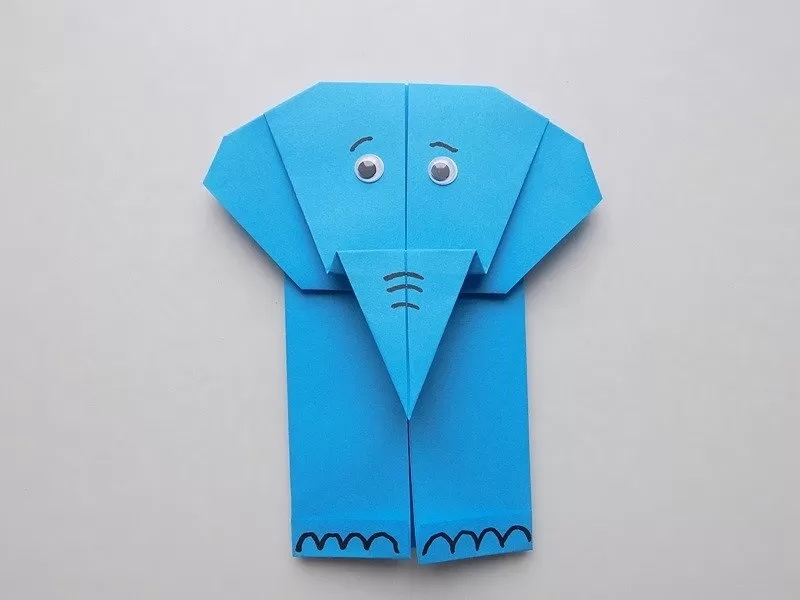 